HELSINGIN RANSKALAIS-SUOMALAINEN KOULU 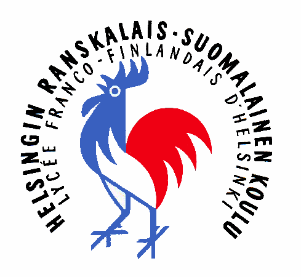 LYCÉE FRANCO-FINLANDAIS D’HELSIN KIKoodi / CodeOppiaineMatièreBIBiologiaBiologieFYFysiikkaPhysiqueGEMaantietoGéographieHIHistoriaHistoireKEKemiaChimieKOKotitalous Travaux ménagersKSKäsityö Travaux manuelsKUKuvataideArts plastiquesLILiikunta SportMAMatematiikka MathématiquesMUMusiikki MusiqueOPOppilaanohjausOrientationRAA1A1 ranskaFrançais A1 RUB1B1 ruotsiSuédois B1STKSuomi toisena kielenä ja kirjallisuusFinnois seconde langue et littératureSUKSuomen kieli ja kirjallisuusLangue finnoise et littératureTETerveystieto Éducation à la santéUEELElämänkatsomustieto ÉthiqueUEEVUskontoReligionvENA2 / ENA2A2 englantiAnglais A2YHYhteiskuntaoppiSciences socialesYMYmpäristöoppi Découverte du monde / sciences